Appendix 3: Child Health Form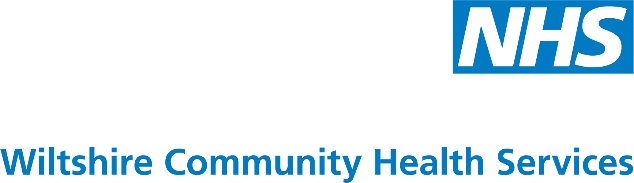 Unscheduled Immunisation given at: ……………………………………….Clinic/SurgeryPlease complete and return immediately  to: Pre-School Team, Community Child Health, Salisbury District Hospital, Salisbury SP2 8BJ NAMEAddressDate of BirthNHS NumberSexVaccine TypeMake & Batch NumberDate GivenSignature of vaccinator